Autodichiarazione ai sensi art.46 e  47 del D.P.R. 28 dicembre 2000, n. 445Io sottoscritto/a ______________________________________________________________ genitore di _____________________________________________________________________________________avendo ritirato da scuola mio figlio/a il giorno ________________con sintomi simil-Covid ma senza febbre, dichiaroche mi sono rivolto al Pediatra o al MMG che, dopo il Triage telefonico, non ha ravvisato la necessità di trattenere il minore a casa e di fare ulteriori accertamenti. 								In fede						________________________________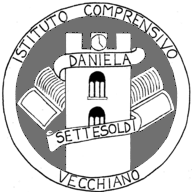 ISTITUTO COMPRENSIVO STATALE“DANIELA SETTESOLDI”Via del Capannone, 19 - 56019 Vecchiano (PI)
codice fiscale: 93044960503 - codice meccanografico: PIIC811002
Tel. + 39 050 868 444 - Fax + 39 050 864 393
PEO: piic811002@istruzione.it - PEC: piic811002@pec.istruzione.it
sito: http://www.icvecchiano.gov.it - codice univoco ufficio: UFZNY3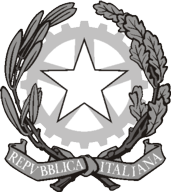 